               Monday, November 9, 2015                          7:00 p.m.          Waterloo-Oxford D. S.S.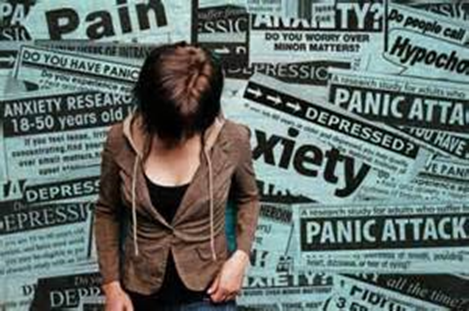 For more information:                     Phone : 519-662-3092Email:  froth.interfaith@golden.net                                       No RSVP required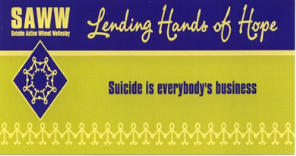 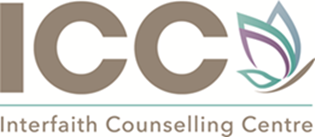 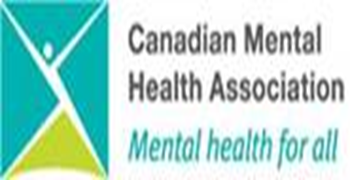 